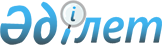 Об утверждении Правил учета сделок, связанных с переходом права собственности на минеральное сырье до аффинажа и (или) на необработанные драгоценные камни, а также использованием их в качестве залогаПриказ Министра индустрии и инфраструктурного развития Республики Казахстан от 29 марта 2022 года № 159. Зарегистрирован в Министерстве юстиции Республики Казахстан 30 марта 2022 года № 27304.
      В соответствии с подпунктом 10-1) статьи 4 Закона Республики Казахстан "О драгоценных металлах и драгоценных камнях", подпунктом в) пункта 1 статьи 4 Соглашения об особенностях осуществления операций с драгоценными металлами и драгоценными камнями в рамках Евразийского экономического союза ПРИКАЗЫВАЮ:
      1. Утвердить прилагаемые Правила учета сделок, связанных с переходом права собственности на минеральное сырье до аффинажа и (или) на необработанные драгоценные камни, а также использованием их в качестве залога.
      2. Комитету индустриального развития Министерства индустрии и инфраструктурного развития Республики Казахстан в установленном законодательством порядке обеспечить:
      1) государственную регистрацию настоящего приказа в Министерстве юстиции Республики Казахстан;
      2) размещение настоящего приказа на интернет-ресурсе Министерства индустрии и инфраструктурного развития Республики Казахстан.
      3. Контроль за исполнением настоящего приказа возложить на курирующего вице-министра индустрии и инфраструктурного развития Республики Казахстан.
      4. Настоящий приказ вводится по истечении десяти календарных дней после дня его первого официального опубликования.
      "СОГЛАСОВАН"Министерство торговли и интеграцииРеспублики Казахстан Правила учета сделок, связанных с переходом права собственности на минеральное сырье до аффинажа и (или) на необработанные драгоценные камни, а также использованием их в качестве залога Глава 1. Общие положения
      1. Настоящие Правила учета сделок, связанных с переходом права собственности на минеральное сырье до аффинажа и (или) на необработанные драгоценные камни, а также использованием их в качестве залога (далее - Правила) разработаны в соответствии с подпунктом 10-1) статьи 4 Закона Республики Казахстан "О драгоценных металлах и драгоценных камнях", подпунктом в) пункта 1 статьи 4 Соглашения об особенностях осуществления операций с драгоценными металлами и драгоценными камнями в рамках Евразийского экономического союза и определяют порядок учета сделок, связанных с переходом права собственности на минеральное сырье до аффинажа и (или) на необработанные драгоценные камни, а также использованием их в качестве залога (далее – учет сделок).
      2. В настоящих Правилах используется следующие основные понятия:
      1) драгоценные камни – природные алмазы, изумруды, рубины, сапфиры и александриты, а также природный жемчуг в сыром (естественном) и обработанном виде. К драгоценным камням приравниваются уникальные янтарные образования;
      2) минеральное сырье – добытые из недр и содержащие драгоценные металлы руды коренных месторождений, пески россыпных месторождений, руды и пески техногенных месторождений, концентраты, шлиховые золото и платина, сплав Доре, катодный металл и цинковые осадки, а также полиметаллические (комплексные) руды, содержащие драгоценные металлы, извлекаемые промышленным способом;
      3) уполномоченный орган – центральный исполнительный орган, осуществляющий руководство, а также в пределах, предусмотренных законодательством Республики Казахстан, межотраслевую координацию в области регулирования производства драгоценных металлов и оборота драгоценных металлов и драгоценных камней, сырьевых товаров, содержащих драгоценные металлы, ювелирных и других изделий. Глава 2. Порядок учета сделок, связанных с переходом права собственности на минеральное сырье до аффинажа и (или) на необработанные драгоценные камни, а также использованием их в качестве залога
      3. Заявление для постановки на учет сделки по форме согласно приложению 1 к настоящим Правилам (далее – заявление) направляется в уполномоченный орган юридическими лицами и индивидуальными предпринимателями.
      Юридические лица и индивидуальные предприниматели к заявлению прилагают:
      1) копию справки о государственной регистрации (перерегистрации) юридического лица/индивидуального предпринимателя, с указанием бизнес-идентификационного номера/индивидуального-идентификационного номера;
      2) нотариально заверенную копию договора (контракта), подтверждающего сделку, связанную с переходом права собственности на минеральное сырье до аффинажа и (или) на необработанные драгоценные камни, а также использованием их в качестве залога.
      4. Обработка информации по учету сделок, согласно пункту 3 настоящих Правил, осуществляется уполномоченным органом в течение 3 (трех) рабочих дней со дня приема документов и формируется по форме, согласно приложению 2 к настоящим Правилам.
      5. В случае изменения данных в документах, указанных в пункте 3 настоящих Правил, юридические лица и индивидуальные предприниматели в течение 10 (десяти) рабочих дней сообщают в уполномоченный орган, с приложением копии подтверждающих документов.
      6. В случае установления факта неполноты представленных документов, указанных в пункте 3 настоящих Правил, уполномоченный орган уведомляет юридическое лицо и индивидуального предпринимателя в течение 1 (одного) рабочего дня со дня приема документов.
      7. В случае повторного предоставления юридическим лицом и индивидуальным предпринимателем полного пакета документов, уполномоченный орган формирует информацию по учету сделок в порядке, предусмотренном пунктом 4 настоящих Правил.
      8. Факт принятия на учет сделки подтверждается наличием соответствующей информации, который размещается на интернет-ресурсе уполномоченного органа – www.gov.kz/memleket/entities/comprom. ЗАЯВЛЕНИЕ для постановки на учет сделки
      Прошу поставить на учет сделку(и), связанную(ых) с переходом права собственностина минеральное сырье до аффинажа и (или) на необработанные драгоценные камни,а также использованием их в качестве залога.Предлагаемый перечень документов: _____________________________(ФИО подписывающего) _______________________________________Дата: Информация по учету сделок
					© 2012. РГП на ПХВ «Институт законодательства и правовой информации Республики Казахстан» Министерства юстиции Республики Казахстан
				
      Министр индустриии инфраструктурного развитияРеспублики Казахстан 

К. Ускенбаев
Утверждены приказом
Министра индустрии и
инфраструктурного развития
Республики Казахстан
от 29 марта 2022 года № 159Приложение 1
к Правилам учета сделок,
связанных с переходом права
собственности на минеральное
сырье до аффинажа и (или)
на необработанные драгоценные
камни, а также использованием
их в качестве залогаформав ___________________________________________
(полное наименование уполномоченного органа)
от __________________________________________
(полное наименование заявителя)
в лице ________________________________________
(фамилия, имя, отчество (при его наличии) (далее - ФИО)
руководителя или его представителя по доверенности)
адрес __________________________________________
(индекс, город, район, область, улица, № дома, телефон)
реквизиты заявителя _____________________________
(Бизнес-идентификационный номер/
индивидуальный идентификационный номерПриложение 2
к Правилам учета сделок, связанных
с переходом права собственности
на минеральное сырье до аффинажа
и (или) на необработанные драгоценные
камни, а также использованием
их в качестве залогаформа
№ п/п
Наименование юридического лица/индивидуального предпринимателя
Бизнес-идентификационный номер/индивидуальный идентификационный номер
Юридический адрес/адрес места регистрации
Номер, дата и наименование договора (контракта), подтверждающего сделку, связанную с переходом права собственности на минеральное сырье до аффинажа и (или) на необработанные драгоценные камни, а также использованием их в качестве залога
Дата включения документа об учете сделки